John DaltonNation : Anglais (Angleterre)1766 à 1844Découverte : Père de la théorie atomiqueAnectode : Daltonisme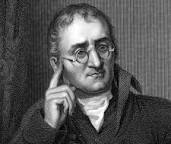 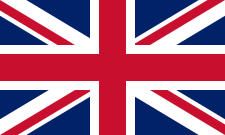 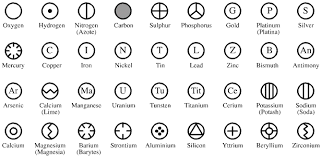 